Beitrittserklärung zum Blinden- und Sehbehindertenbund in Hessen e. V.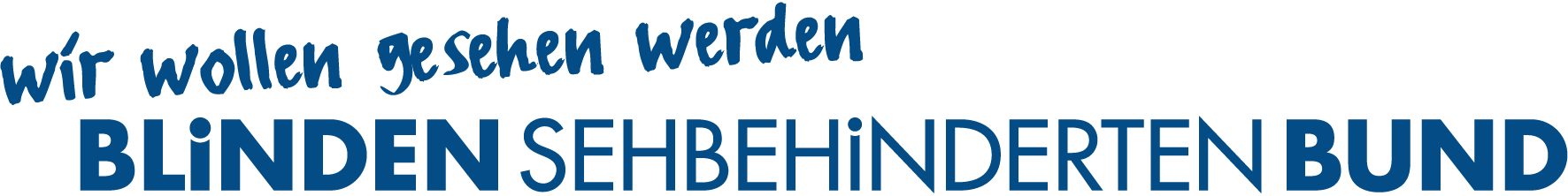   Frau 		  HerrName, Vorname:	_____________________________________Straße:			_____________________________________PLZ/Ort: 			_____________________________________Geburtsdatum:		_____________________________________Tel.: privat: 		_____________________________________Tel.: dienstlich: 		_____________________________________Mobil:			_____________________________________E-Mail: 			_____________________________________Ich möchte meine Post erhalten in:  Normalschrift   Großdruck 
 Punktschrift    E-Mail	(bitte bei E-Mail zusätzlich eine Alternative ankreuzen)Waren Sie bereits Mitglied in einem DBSV Landesverein?  Ja, seit:  ________  im: _________________________   Nein Blind  		 Sehbehindert: Augenerkrankung(en): ____________________________________Hörbehinderung:  ________________________________________Blindenführhund:   Ja		 NeinSEPA-LastschriftmandatIch ermächtige den Blinden- und Sehbehindertenbund in Hessen e.V. (BSBH) Zahlungen von meinem Konto mittels Lastschrift einzuziehen. Zugleich weise ich mein Kreditinstitut an, die vom BSBH auf mein Konto gezogenen Lastschriften einzulösen. Hinweis: Ich kann innerhalb von acht Wochen, beginnend mit dem Belastungsdatum, die Erstattung des belasteten Betrags verlangen. Es gelten dabei die mit meinem Kreditinstitut vereinbarten Bedingungen. Mitgliedsbeitrag bitte abbuchen von:	      (Mandatsreferenz: __________ )Kontoinhaber: __________________________________________Kreditinstitut: ___________________________________________IBAN:  ________________________________________________BIC:    ________________________________________________Wenn mein Konto die erforderliche Deckung nicht aufweist, besteht seitens des kontoführenden Kreditinstituts (siehe oben) keine Verpflichtung zur Einlösung. Teileinlösungen werden im Lastschrift-verfahren nicht vorgenommen. Die bei einer Rückbelastung entstehenden Gebühren trägt der Zahlungspflichtige in voller Höhe.Einverständniserklärung: Ich erkläre mich damit einverstanden, dass meine persönlichen Daten im Rahmen der elektronischen Datenverarbeitung digital gespeichert und für die Erfüllung satzungsmäßiger Zwecke (insbesondere zur Beratung, Information und Rehabilitation) des Blinden- und Sehbehindertenbundes in Hessen e. V. verwendet werden.________________________________________________________Ort/ Datum	Unterschrift Wird vom BSBH ausgefülltBezirksgruppe			Datum 			aufgenommenGläubiger-Identifikationsnummer: DE91_____00000015791Blinden- und Sehbehindertenbund in Hessen e.V. • Eschersheimer Landstraße 80 •
60322  Frankfurt am Main • Telefon: 069 / 15 05 96 -6 • Fax: 069 / 15 05 96 -77 • info@bsbh.org • www.bsbh.org • Bank für Sozialwirtschaft AG, Mainz, Konto 7 029 300, BLZ 550 205 00IBAN: DE80 5502 0500 0007 0293 00, BIC: BFSWDE33MNZ